Opdracht lichtmetaal/Niet-ijzermetaal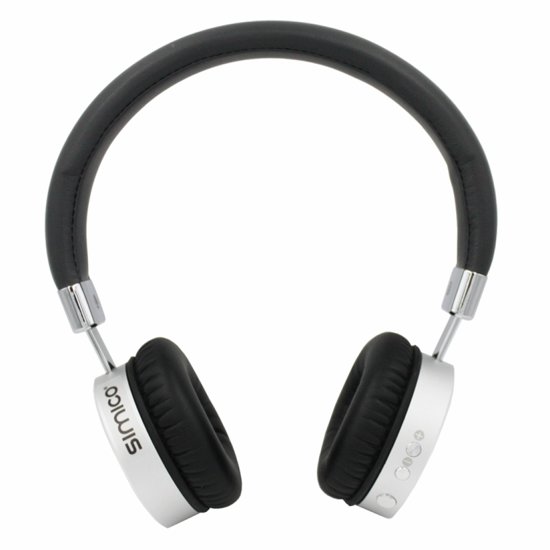 4 Productvoorwaarden:
- Moet licht zijn
- Tegen water kunnen
- Stevig zijn
- Niet te duurMoet licht zijnMoet tegen water kunnenStevigMag niet duur zijnKoptelefoonJaJaJaMag wel maar vaak nietMateriaaleigenschap(Lage ) dichtheidWaterbestendigSterkNiet te duur